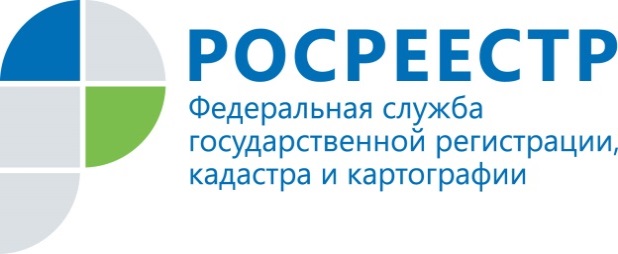 АнонсВ Росреестре Татарстана состоится горячая линия по вопросам наложения и снятия арестов на объекты недвижимости24 сентября с 8.00 до 12.00 Управление Росреестра по Республике Татарстан проведет «Единый день горячей линии» по вопросам, связанным с порядком наложения и снятия арестов на объекты недвижимости.На вопросы жителей Казани по телефону (843)255-25-71 ответит начальник отдела государственной регистрации арестов Лилия Фахрутдинова.  Телефоны для жителей иных городов и районов Республики Татарстан размещены на официальном сайте Управления –  rosreestr.tatarstan.ru в разделе Обращения граждан – Горячие линии.Звоните и задавайте свои вопросы.    Контакты для СМИПресс-служба Росреестра Татарстана+8 843 255 25 10